CURRICULUM VITAECiceri Vincenzo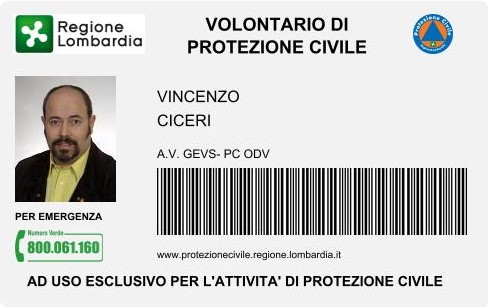 Via Gavazzuolo, 4/4 - 24021 Albino (BG) Cell. 3485537703Albino lì 28/03/2023Buongiorno mi chiamo Vincenzo Ciceri, nato ad Albino il 30/12/1960 sposato con Teresa Carrara e padre di Sara Ciceri ormai 22enne! Attualmente sono pensionato dal 2018 e quindi con tempo disponibile, ho lavorato per 43 anni e negli ultimi 28 ho svolto la mia attività lavorativa nell’ambito della Sicurezza Privata presso FIDELITAS SPA con diverse mansioni, dal servizio antirapina al servizio di Trasporto Valori. Ho iniziato l'attività  di Volontario in Protezione Civile nell'anno 1986 nelle fila dell'Associazione Radioamatori Valle Seriana come Radio-operatore in Emergenza,  iscritto nei Ruolini di Protezione Civile  della Prefettura di Bergamo con specializzazione telecomunicazioni; sono intervenuto nell'Emergenza alluvionale del 1987 della Valtellina / Val Brembana con compiti di comunicazioni radio tra i luoghi operativi, il COM e il CCS. Nel 1987 sono entrato nel Gruppo Antincendio Boschivo di Scanzo Rosciate  e poi sono passato nel Gruppo Antincendio Boschivo di Nembro, dal 1988 fino al 1993. Nel 1993 ho fondato il Gruppo Operatori Volontari Antincendi Boschivi di Albino, nel 1994 ho partecipato, con compiti di gestione di personale e di interventi sul territorio, all'Emergenza alluvionale del Piemonte nel Comune di Ceva in Provincia di Cuneo, dopo quest'esperienza, ho deciso di fondare l'Associazione Gruppo Ecologico Valle Seriana, che si è concretizzata nel 1996 ( ora ridenominata Gruppo Emergenza Valle Seriana - Protezione Civile - ODV)  di cui sono ancora attualmente Presidente e Legale Rappresentante, questa si occupa oltre che di interventi di spegnimento di incendi boschivi, anche di altre attività  di Protezione Civile, in particolare il G.E.V.S.- PC - ODV si occupa di disinfezione batteriologica! attività  svolta anche durante l'intervento in Piemonte nel 1994.Nel maggio 1995 a seguito del corso ANPAS svoltosi a Colzate, presso la P.A. Servizi Volontari Valle Seriana, ho conseguito l’Attestato di soccorritore.Nel 1999 a maggio, sono stato, a capo di un Gruppo composto da nostri Volontari e da Volontari dell'Associazione O.E.R. di Bergamo, nell'ambito della Missione Arcobaleno, in Albania a Tepelene, in collaborazione con l’ONG C.E.SVI. di Bergamo per la realizzazione del “Campo Serio” per l’accoglienza di Profughi Kosovari, durante la guerra in Kosovo.Negli anni ho frequentato diversi Corsi di formazione per Volontari di Protezione Civile organizzati dalla Provincia di Bergamo.Nell’anno 2000 nel periodo tra ottobre e novembre sono intervenuto nell’emergenza alluvionale che ha colpito diverse Regioni italiane, nella fattispecie in provincia di Bergamo e in provincia di Pavia.Nel 2002 ho prestato servizio in occasione dell’emergenza per il tragico evento dell’11 maggio nel Comune di Colzate.Nel 2003 a Trento presso le caserme dei VVF ho frequentato un Corso di una settimana dal titolo “ Tecniche di coordinamento e lotta Antincendio Boschivo” indetto da Regione Lombardia con la Scuola Provinciale Antincendi di Trento.Nel 2005 ho frequentato e superato il primo corso sperimentale per Volontari A.I.B. 2° Livello indetto da Regione Lombardia.Ho fatto parte delle prime Squadre A.I.B. elitrasportate.Nel 2009 nell'ambito dell'emergenza sismica del 6 aprile a L'Aquila in Abruzzo, con la nostra Squadra "NDB" (Nucleo Disinfezione Batteriologica) siamo stati presenti e operativi in via continuativa per 3 mesi! personalmente ho fatto turni al Campo di Accoglienza di Monticchio 2, per 4 settimane.Nel 2016 sono stato eletto nel primo Consiglio Direttivo del neo costituito CCV-BG,... per problemi di salute ( fortunatamente ben risolti) non mi sono ricandidato per il successivo triennio, ma ora ho deciso di rimettermi a disposizione di tutto il Volontariato di Protezione Civile Bergamasco!Nell'arco di tutto questo tempo dal 1986 ad oggi ho partecipato ad innumerevoli Emergenze, sia per lo spegnimento di molti incendi boschivi anche in ambito regionale, che di tipo alluvionale.L’emergenza pandemica SARS-COV 2 COVID 19 che ha colpito tutti noi, mi ha visto impegnato personalmente in prima linea, da subito, nell’ambito comunale, con l’attivazione del nostro C.O.C.  mettendo a disposizione la nostra struttura operativa del Volontariato di Protezione Civile per tutte le necessità del caso, supportando le numerose attività messe in campo fin dal primo periodo per assistere tutte quelle persone che necessitavano di assistenza domiciliare, dalla consegna della spesa, ai medicinali, alle bombole di ossigeno, al trasporto di persone dializzate e oncologiche per le relative terapie nei vari centri ospedalieri della provincia, nel frattempo ci siamo anche occupati  della disinfezione batteriologica e virucida con l’acquisizione di nuove attrezzature di diverse strutture pubbliche, come l’RSA HONEGGER nella quale siamo intervenuti assieme alla delegazione russa e ai militari italiani del 9° reggimento Mantova NBCR. Ho personalmente organizzato e coordinato, presso il Centro vaccinale di Albino, collocato nell’Auditorium Benvenuto e Mario Cuminetti, dall’aprile 2021 ad ottobre 2021i turni dei diversi Volontari delle numerose Associazioni di Volontariato di Protezione Civile presenti nella media Valle Seriana per la gestione logistica dell’accoglienza delle persone che si sono sottoposte a vaccinazione COVID19 mandando quotidianamente i report a Provincia di Bergamo con tutti i dati dei Volontari Operativi coinvolti nel servizio.Dal 2014 ad oggi, ricopro anche la Carica amministrativa di Consigliere Comunale con la nomina a R.O.C.  e gestione del C.O.C. del Comune di Albino.Credo fermamente nell’attività del Volontariato come Forza unica ed efficace per affrontare efficacemente e risolvere al meglio le emergenze che si verificano sul nostro territorio e non solo, perché la terra bergamasca ha una lunga tradizione di Volontariato, apprezzato da tutti, in ogni luogo in cui siamo intervenuti, per questo ancora una volta voglio mettermi a disposizione per poter degnamente rappresentare il nostro meraviglioso Volontariato, con la forza che ci contraddistingue, nelle istanze nei confronti delle Istituzioni Pubbliche che devono necessariamente e obbligatoriamente sostenerci e supportarci per la migliore azione coordinata in caso di emergenza!Per tutto questo, chiedo il vostro consenso alle imminenti prossime elezioni del nuovo direttivo del CCV - BG, ringrazio fin d’ora tutti coloro che mi conoscono e anche coloro che ancora non mi conoscono, per il supporto che mi vorranno concedere che sarà corrisposto con l’impegno a portare tutte le istanze nelle sedi opportune al fine di migliorare e potenziare il Servizio di Volontariato di Protezione Civile di cui la Provincia di Bergamo deve essere orgogliosa di avere.in fede. Cav.Vincenzo Ciceri